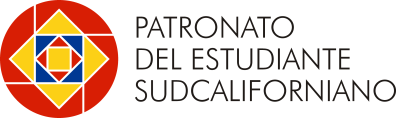 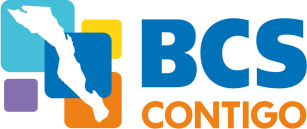 PROGRAMA ESTATAL DE BECASESTÍMULOS AL BUEN DESEMPEÑO ACADÉMICOSOLICITUD  PARA PARTICIPAR EN EL PROGRAMA PARA OBTENER UNA BECA DE ESTÍMULO ECONÓMICO POR BUEN  DESEMPEÑO ACADÉMICO MOSTRADO EN EL CICLO ESCOLAR  SEPT–DIC 2012